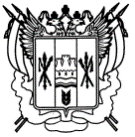 Российская ФедерацияРостовская областьЗаветинский районМуниципальное образование «Савдянское сельское поселение»Собрание депутатов Савдянского сельского поселения   Р е ш е н и еО    внесении  изменений в  решение  Собрания       депутатов     сельского поселения    от 28.12.2021    № 18 «О бюджете Савдянского сельского поселения Заветинского   района  на 2022 год и на плановый период 2023и 2024 годов»        Принято        Собранием депутатов                                              29 августа 2022 года                            Рассмотрев предложения администрации Савдянского сельского поселения по внесению изменений в решение  Собрания депутатов сельского поселения от 28.12.2021 № 18  «О бюджете Савдянского сельского поселения Заветинского района на 2022 год и на плановый период 2023 и 2024 годов», Собрание депутатов Савдянского сельского поселения, в соответствии со статьей 25 Устава муниципального образования «Савдянское сельское поселение»,  Собрание депутатов Савдянского сельского поселенияРЕШИЛО:            1. Внести в решение Собрания депутатов сельского поселения от 28.12.2021 № 18  «О бюджете Савдянского сельского поселения Заветинского района на 2022 год  и на плановый период 2023 и 2024 годов»,  следующие изменения:            1) в пункте 1:            в подпункте 1 цифры «10659,4» заменить цифрами «10707,2»;            в подпункте 2 цифры «14640,3» заменить цифрами «14688,1»;            2) в пункте 9:            подпункт 1 изложить в новой редакции:            «Утвердить дотацию на выравнивание бюджетной обеспеченности бюджета поселения на 2022 год в сумме 5 464,9 тыс. рублей, на 2023 год в сумме 3 824,6 тыс. рублей, на 2024 год в сумме 3 442,1 тыс. рублей.            - утвердить дотацию на поддержку мер по обеспечению сбалансированности местных бюджетов на 2022 год в сумме 41,8 тыс. рублей.»;            в подпункте 2 на 2022 год цифры «105,0» заменить цифрами «111,0»;            3)  приложение 1 изложить в следующей редакции:Объем поступления доходов  бюджет Савдянского сельского поселения Заветинского района на 2022 год и на плановый период 2023 и 2024 годов    (тыс.рублей)     4)  приложение 2 изложить в следующей редакции:(тыс.рублей)                5)  приложение 3 изложить в следующей редакции:            6)  приложение 4 изложить в следующей редакции:Распределение бюджетных ассигнований по разделам, подразделам,целевым статьям (муниципальным программам Савдянского сельского поселения Заветинского районаи непрограммным направлениям деятельности),группам (подгруппам) видов расходов классификации расходовбюджета Савдянского сельского поселения Заветинского района на 2022 год и на плановый период 2023 и 2024 годов                                                                                                              (тыс. рублей)Ведомственная структура бюджета Савдянского сельского поселения Заветинского района на 2022 год и на плановый период 2023 и 2024 годов                                                                                                            (тыс. рублей)       8)  приложение 6 изложить в следующей редакции:                                                                                                           «Приложение 6Распределение бюджетных ассигнований по разделам, по целевым статьям (муниципальным программам Савдянского сельского поселения Заветинского района и непрограммным направлениям деятельности), группам видов расходов, разделам, подразделам классификации расходов  бюджета Савдянского сельского поселения Заветинского района на 2022год и на плановый период 2023 и 2024 годов                                                                                                             ( тыс. рублей)                                            9)  приложение 7 изложить в следующей редакции:                                                                                                                                                                                    «Приложение 7                                                                                                                                                         к решению Собрания депутатов                                                                                                                                                     Савдянского сельского поселения                                                                                                                                                   «О бюджете Савдянского сельского                                                                                                                                     поселения Заветинского района на 2022 год                                                                                                                                        и на плановый период 2023 и 2024 годов» Распределение субвенций  бюджету Савдянского сельского поселения Заветинского районаиз областного бюджета на 2022 год и на плановый период 2023 и 2024 годов                                          ( тыс. рублей)    2. Настоящее решение вступает в силу со дня его официального  обнародования.    3. Контроль за исполнением настоящего решения, возложить на постоянную комиссию по бюджету, местным налогам, сборам, тарифам и муниципальной собственности (М.А.Зверев).Председатель Собрания депутатов -глава Савдянского сельского поселения                                 Е.С. Шевченко                                     хутор Савдя29 августа 2022 года № 30                                                                                                                    «Приложение 1                                                                                        к решению Собрания депутатов                                                                                    Савдянского сельского поселения                                                            «О  бюджете  Савдянского сельского поселения                                                                                      Заветинского района на 2022 год                                                                             и на плановый период 2023 и 2024 годов»Код бюджетной классификации Российской ФедерацииНаименование кода поступлений в бюджет, группы, подгруппы, статьи, подстатьи, элемента, подвида доходов, классификации операций сектора государственного управления2022 г.2023 г.2024 г.Код бюджетной классификации Российской ФедерацииНаименование кода поступлений в бюджет, группы, подгруппы, статьи, подстатьи, элемента, подвида доходов, классификации операций сектора государственного управления2022 г.2023 г.2024 г.Код бюджетной классификации Российской ФедерацииНаименование кода поступлений в бюджет, группы, подгруппы, статьи, подстатьи, элемента, подвида доходов, классификации операций сектора государственного управления2022 г.2023 г.2024 г.ДОХОДЫ1 00 00000 00 0000 000 НАЛОГОВЫЕ И НЕНАЛОГОВЫЕ ДОХОДЫ5 089,55 125,75 241,1Налоговые доходы5 080,35 116,15 231,11 01 00000 00 0000 000 НАЛОГИ НА ПРИБЫЛЬ, ДОХОДЫ495,3531,0545,91 01 02000 01 0000 110 Налог на доходы физических лиц495,3531,0545,91 01 02010 01 0000 110 Налог на доходы физических лиц с доходов, источником которых является налоговый агент, за исключением доходов, в отношении которых исчисление и уплата налога осуществляются в соответствии со статьями 227, 227.1 и 228 Налогового кодекса Российской Федерации495,3531,0545,91 05 00000 00 0000 000 НАЛОГИ НА СОВОКУПНЫЙ ДОХОД4 000,04 000,04 100,01 05 03000 01 0000 110 Единый сельскохозяйственный налог4 000,04 000,04 100,01 05 03010 01 0000 110 Единый сельскохозяйственный налог4 000,04 000,04 100,01 06 00000 00 0000 000НАЛОГИ НА ИМУЩЕСТВО580,8580,8580,81 06 01000 00 0000 110 Налог на имущество физических лиц120,0120,0120,01 06 01030 10 0000 110 Налог на имущество физических лиц, взимаемый по ставкам, применяемым к объектам налогообложения, расположенным в границах сельских поселений120,0120,0120,01 06 06000 00 0000 110 Земельный налог460,8460,8460,81 06 06030 00 0000 110 Земельный налог с организаций20,020,020,01 06 06033 10 0000 110 Земельный налог с организаций, обладающих земельным участком, расположенным в границах сельских поселений20,020,020,01 06 06040 00 0000 110 Земельный налог с физических лиц440,8440,8440,81 06 06043 10 0000 110 Земельный налог с физических лиц, обладающих земельным участком, расположенным в границах сельских поселений440,8440,8440,81 08 00000 00 0000 000 ГОСУДАРСТВЕННАЯ ПОШЛИНА4,24,34,41 08 04000 01 0000 110 Государственная пошлина за совершение нотариальных действий (за исключением действий, совершаемых консульскими учреждениями Российской Федерации)4,24,34,41 08 04020 01 0000 110 Государственная пошлина за совершение нотариальных действий должностными лицами органов местного самоуправления, уполномоченными в соответствии с законодательными актами Российской Федерации на совершение нотариальных действий4,24,34,4Неналоговые доходы9,29,610,01 16 00000 00 0000 000 ШТРАФЫ, САНКЦИИ, ВОЗМЕЩЕНИЕ УЩЕРБА9,29,610,01 16 02000 02 0000 140 Административные штрафы, установленные законами субъектов Российской Федерации об административных правонарушениях9,29,610,01 16 02020 02 0000 140 Административные штрафы, установленные законами субъектов Российской Федерации об административных правонарушениях, за нарушение муниципальных правовых актов9,29,610,02 00 00000 00 0000 000 БЕЗВОЗМЕЗДНЫЕ ПОСТУПЛЕНИЯ5 617,73 932,93 554,12 02 00000 00 0000 000 БЕЗВОЗМЕЗДНЫЕ ПОСТУПЛЕНИЯ ОТ ДРУГИХ БЮДЖЕТОВ БЮДЖЕТНОЙ СИСТЕМЫ РОССИЙСКОЙ ФЕДЕРАЦИИ5 617,73 932,93 554,12 02 10000 00 0000 150 Дотации бюджетам бюджетной системы Российской Федерации5 506,73 824,63 442,12 02 15001 00 0000 150 Дотации на выравнивание бюджетной обеспеченности5 464,93 824,63 442,12 02 15001 10 0000 150 Дотации бюджетам сельских поселений на выравнивание бюджетной обеспеченности из бюджета субъекта Российской Федерации5 464,93 824,63 442,12 02 15002 00 0000 150 Дотации бюджетам на поддержку мер по обеспечению сбалансированности бюджетов41,80,00,02 02 15002 10 0000 150 Дотации бюджетам сельских поселений на поддержку мер по обеспечению сбалансированности бюджетов41,80,00,02 02 30000 00 0000 150 Субвенции бюджетам бюджетной системы Российской Федерации111,0108,3112,02 02 30024 00 0000 150 Субвенции местным бюджетам на выполнение передаваемых полномочий субъектов Российской Федерации0,20,20,22 02 30024 10 0000 150 Субвенции бюджетам сельских поселений на выполнение передаваемых полномочий субъектов Российской Федерации0,20,20,22 02 35118 00 0000 150 Субвенции бюджетам на осуществление первичного воинского учета органами местного самоуправления поселений, муниципальных и городских округов110,8108,1111,82 02 35118 10 0000 150 Субвенции бюджетам сельских поселений на осуществление первичного воинского учета органами местного самоуправления поселений, муниципальных и городских округов110,8108,1111,8ИТОГО ДОХОДОВ10 707,29 058,68 795,2»;                                                                                                                    «Приложение 2                                                                                        к решению Собрания депутатов                                                                                    Савдянского сельского поселения                                                            «О  бюджете  Савдянского сельского поселения                                                                                      Заветинского района на 2022 год                                                                             и на плановый период 2023 и 2024 годов»Источники внутреннего финансирования дефицита бюджета Савдянского сельского поселения Заветинского района на 2022 год и на плановый период 2023 и 2024 годовКодНаименование2022 г.2023 г.2024 г.КодНаименование2022 г.2023 г.2024 г.01 00 00 00 00 0000 000ИСТОЧНИКИ ВНУТРЕННЕГО ФИНАНСИРОВАНИЯ ДЕФИЦИТОВ БЮДЖЕТОВ3 980,90,00,001 05 00 00 00 0000 000Изменение остатков средств на счетах по учету средств бюджетов3 980,90,00,001 05 00 00 00 0000 500Увеличение остатков средств бюджетов10 707,29 058,68 795,201 05 02 00 00 0000 500Увеличение прочих остатков средств бюджетов10 707,29 058,68 795,201 05 02 01 00 0000 510Увеличение прочих остатков денежных средств бюджетов10 707,29 058,68 795,201 05 02 01 10 0000 510Увеличение прочих остатков денежных средств бюджетов сельских поселений10 707,29 058,68 795,201 05 00 00 00 0000 600Уменьшение остатков средств бюджетов14 688,19 058,68 795,201 05 02 00 00 0000 600Уменьшение прочих остатков средств бюджетов14 688,19 058,68 795,201 05 02 01 00 0000 610Уменьшение прочих остатков денежных средств бюджетов14 688,19 058,68 795,201 05 02 01 10 0000 610Уменьшение прочих остатков денежных средств бюджетов сельских поселений14 688,19 058,68 795,2Всего3 980,90,0   0,0»;                                                                                                                                                                                                                                         «Приложение 3                                    к решению  Собрания  депутатов                                                                          Савдянского сельского  поселения                                                                        «О бюджете Савдянского сельского                                                                            поселения Заветинского района                                                                          на 2022 год и на плановый период                                                                                          2023 и 2024 годов»Нормативы  распределения  доходов в бюджет Савдянского сельского поселения Заветинского района на 2022 год и на плановый период 2023 и 2024 годов                                                                                                                       (в процентах)                                                                                                                      «Приложение 4                                                                                          к решению Собрания депутатов                                                                                       Савдянского сельского поселения                                                               «О  бюджете  Савдянского сельского поселения                                                                                        Заветинского района на 2022 год                                                                             и на плановый период 2023 и 2024 годов»НаименованиеРзПРЦСРВР2022 г.2023 г.2024 г.НаименованиеРзПРЦСРВР2022 г.2023 г.2024 г.Всего14 688,19 058,68 795,2ОБЩЕГОСУДАРСТВЕННЫЕ ВОПРОСЫ01008 380,35 551,35 661,7Функционирование Правительства Российской Федерации, высших исполнительных органов государственной власти субъектов Российской Федерации, местных администраций01047 412,65 242,35 142,3Расходы на выплаты по оплате труда работников органов местного самоуправления Савдянского сельского поселения в рамках подпрограммы «Обеспечение реализации муниципальной программы Савдянского сельского поселения «Муниципальная политика» муниципальной программы Савдянского сельского поселения «Муниципальная политика» (Расходы на выплаты персоналу государственных (муниципальных) органов)010407.2.00.001101205 822,94 530,64 530,6Расходы на обеспечение функций органов местного самоуправления Савдянского сельского поселения в рамках подпрограммы «Обеспечение реализации муниципальной программы Савдянского сельского поселения «Муниципальная политика» муниципальной программы Савдянского сельского поселения «Муниципальная политика» (Иные закупки товаров, работ и услуг для обеспечения государственных (муниципальных) нужд)010407.2.00.001902401 520,0700,0600,0Расходы на обеспечение функций органов местного самоуправления Савдянского сельского поселения в рамках подпрограммы «Обеспечение реализации муниципальной программы Савдянского сельского поселения «Муниципальная политика» муниципальной программы Савдянского сельского поселения «Муниципальная политика» (Уплата налогов, сборов и иных платежей)010407.2.00.0019085069,511,511,5Расходы на осуществление полномочий по определению в соответствии с частью 1 статьи 11.2 Областного закона от 25 октября 2002 года № 273-ЗС «Об административных правонарушениях» перечня должностных лиц, уполномоченных составлять протоколы об административных правонарушениях в рамках непрограммных расходов органов местного самоуправления Савдянского сельского поселения (Иные закупки товаров, работ и услуг для обеспечения государственных (муниципальных) нужд)010499.9.00.723902400,20,20,2Обеспечение деятельности финансовых, налоговых и таможенных органов и органов финансового (финансово-бюджетного) надзора010639,239,239,2Иные межбюджетные трансферты, передаваемые бюджету района на осуществление части полномочий по решению вопросов местного значения в соответствии с заключенными соглашениями на расходы на осуществление внутреннего муниципального контроля в рамках непрограмных расходов органов местного самоуправления Савдянского сельского поселения (Иные межбюджетные трансферты)010699.9.00.8606054039,239,239,2Обеспечение проведения выборов и референдумов0107376,9Расходы на проведения выборов Главы и депутатов Савдянского сельского поселения в рамках непрограммных расходов органов местного самоуправления Савдянского сельского поселения (Специальные расходы)010799.9.00.26220880376,9Резервные фонды011150,010,010,0Резервный фонд Администрации Савдянского сельского поселения на финансовое обеспечение непредвиденных расходов в рамках непрограммных расходов органов местного самоуправления Савдянского сельского поселения (Резервные средства)011199.1.00.9020087050,010,010,0Другие общегосударственные вопросы0113501,6259,8470,2Мероприятия на информационно-пропагандистское противодействие экстремизму и терроризму в рамках подпрограммы «Профилактика экстремизма и терроризма в Савдянском сельском поселении» муниципальной программы Савдянского сельского поселения «Обеспечение общественного порядка и противодействие преступности на территории Савдянского сельского поселения» (Иные закупки товаров, работ и услуг для обеспечения государственных (муниципальных) нужд)011306.1.00.2610024021,01,01,0Мероприятие на поощрение членов добровольной народной дружины в рамках подпрограммы «Профилактика экстремизма и терроризма в Савдянском сельском поселении» муниципальной программы Савдянского сельского поселения «Обеспечение общественного порядка и противодействие преступности на территории Савдянского сельского поселения» (Иные закупки товаров, работ и услуг для обеспечения государственных (муниципальных) нужд)011306.1.00.2627024040,01,01,0Меры по общей профилактике наркомании, формированию антинаркотического мировоззрения в рамках подпрограммы «Комплексные меры противодействия злоупотреблению наркотиками и их незаконному обороту» муниципальной программы Савдянского сельского поселения «Обеспечение общественного порядка и противодействие преступности на территории Савдянского сельского поселения» (Иные закупки товаров, работ и услуг для обеспечения государственных (муниципальных) нужд)011306.2.00.261102401,01,01,0Мероприятия на выполнение прочих обязательств муниципального образования в рамках подпрограммы «Обеспечение реализации муниципальной программы Савдянского сельского поселения «Муниципальная политика» муниципальной программы Савдянского сельского поселения «Муниципальная политика» (Иные закупки товаров, работ и услуг для обеспечения государственных (муниципальных) нужд)011307.2.00.26140240213,510,010,0Мероприятия на выполнение прочих обязательств муниципального образования в рамках подпрограммы «Обеспечение реализации муниципальной программы Савдянского сельского поселения «Муниципальная политика» муниципальной программы Савдянского сельского поселения «Муниципальная политика» (Уплата налогов, сборов и иных платежей)011307.2.00.26140850123,120,020,0Расходы на выполнение работ по технической инвентаризации и паспортизации, изготовление технических планов на объекты имущества числящихся в реестре в рамках подпрограммы ««Техническая инвентаризация и оформление кадастровых паспортов на объекты находящиеся в муниципальной собственности» муниципальной программы Савдянского сельского поселения «Управление и распоряжение муниципальным имуществом в муниципальном образовании «Савдянское сельское поселение» (Иные закупки товаров, работ и услуг для обеспечения государственных (муниципальных) нужд)011308.1.00.2615024021,01,01,0Расходы на независимую оценку объектов недвижимости в рамках подпрограммы «Техническая инвентаризация и оформление кадастровых паспортов на объекты находящиеся в муниципальной собственности» муниципальной программы Савдянского сельского поселения «Управление и распоряжение муниципальным имуществом в муниципальном образовании «Савдянское сельское поселение» (Иные закупки товаров, работ и услуг для обеспечения государственных (муниципальных) нужд)011308.1.00.2617024021,01,01,0Расходы на межевание земельных участков и постановка их на кадастровый учёт в рамках подпрограммы «Межевание земельных участков и постановка их на кадастровый учёт» муниципальной программы Савдянского сельского поселения «Управление и распоряжение муниципальным имуществом в муниципальном образовании «Савдянское сельское поселение» (Иные закупки товаров, работ и услуг для обеспечения государственных (муниципальных) нужд)011308.2.00.2618024061,01,01,0Условно утвержденные расходы в рамках непрограммных расходов органов местного самоуправления Савдянского сельского поселения (Специальные расходы)011399.9.00.90110880223,8434,2НАЦИОНАЛЬНАЯ ОБОРОНА0200110,8108,1111,8Мобилизационная и вневойсковая подготовка0203110,8108,1111,8Расходы на осуществление первичного воинского учета на территориях, где отсутствуют военные комиссариаты в рамках непрограммных расходов органов местного самоуправления Савдянского сельского поселения (Расходы на выплаты персоналу государственных (муниципальных) органов)020399.9.00.51180120110,8108,1111,8НАЦИОНАЛЬНАЯ БЕЗОПАСНОСТЬ И ПРАВООХРАНИТЕЛЬНАЯ ДЕЯТЕЛЬНОСТЬ0300114,853,052,0Защита населения и территории от чрезвычайных ситуаций природного и техногенного характера, гражданская оборона030922,02,02,0Мероприятия по предупреждению чрезвычайных ситуаций и пропаганды среди населения безопасности жизнедеятельности и обучение действиям при возникновении чрезвычайных ситуаций, распространением памяток, листовок, плакатов в рамках подпрограммы "Защита населения от чрезвычайных ситуаций" муниципальной программы "Защита населения и территории от чрезвычайных ситуаций, обеспечение пожарной безопасности и безопасности людей на водных объектах на территории Савдянского сельского поселения" (Иные закупки товаров, работ и услуг для обеспечения государственных (муниципальных) нужд) (Иные закупки товаров, работ и услуг для обеспечения государственных (муниципальных) нужд)030901.2.00.2601024022,02,02,0Обеспечение пожарной безопасности031092,851,050,0Мероприятия по дооснащению современным противопожарным, инвентарем, первичными средствами пожаротушения и улучшение противопожарной защищенности подведомственных объектов в рамках подпрограммы "Пожарная безопасность" муниципальной программы "Защита населения и территории от чрезвычайных ситуаций, обеспечение пожарной безопасности и безопасности людей на водных объектах на территории Савдянского сельского поселения" (Иные закупки товаров, работ и услуг для обеспечения государственных (муниципальных) нужд)031001.1.00.2600024045,84,04,0Расходы на мероприятия по страхованию добровольных пожарных от несчастных случаев и болезней в рамках подпрограммы «Пожарная безопасность» муниципальной программы Cавдянского сельского поселения «Защита населения и территории от чрезвычайных ситуаций, обеспечение пожарной безопасности и безопасности людей на водных объектах на территории Савдянского сельского поселения» (Иные закупки товаров, работ и услуг для обеспечения государственных (муниципальных) нужд)031001.1.00.262302402,02,01,0Стимулирование добровольных пожарных дружинников в рамках подпрограммы «Пожарная безопасность» муниципальной программы Cавдянского сельского поселения «Защита населения и территории от чрезвычайных ситуаций, обеспечение пожарной безопасности и безопасности людей на водных объектах на территории Савдянского сельского поселения» (Иные закупки товаров, работ и услуг для обеспечения государственных (муниципальных) нужд)031001.1.00.2631024045,045,045,0ЖИЛИЩНО-КОММУНАЛЬНОЕ ХОЗЯЙСТВО05002 746,1587,8400,0Благоустройство05032 746,1587,8400,0Расходы на уличное освещение в рамках подпрограммы «Благоустройство» муниципальной программы Савдянского сельского поселения Благоустройство территории Савдянского сельского поселения» (Иные закупки товаров, работ и услуг для обеспечения государственных (муниципальных) нужд)050305.1.00.26050240542,7260,0260,0Расходы на озеленение территории сельского поселения в рамках подпрограммы «Благоустройство» муниципальной программы Савдянского сельского поселения «Благоустройство территории Савдянского сельского поселения» (Иные закупки товаров, работ и услуг для обеспечения государственных (муниципальных) нужд)050305.1.00.2606024050,030,030,0Расходы по содержанию мест захоронения в рамках подпрограммы «Благоустройство» муниципальной программы Савдянского сельского поселения «Благоустройство территории Савдянского сельского поселения» (Иные закупки товаров, работ и услуг для обеспечения государственных (муниципальных) нужд)050305.1.00.26070240461,930,030,0Расходы на прочие мероприятия по благоустройству в рамках подпрограммы «Благоустройство» муниципальной программы Савдянского сельского поселения «Благоустройство территории Савдянского сельского поселения» (Иные закупки товаров, работ и услуг для обеспечения государственных (муниципальных) нужд)050305.1.00.260802401 681,5257,870,0Повышение потенциала территориального общественного самоуправления в решении проблем развития территорий в рамках подпрограммы "Развитие территориального общественного самоуправления на территории Савдянского сельского поселения" муниципальной программы Савдянского сельского поселения "Благоустройство территории Савдянского сельского поселения" (Иные закупки товаров, работ и услуг для обеспечения государственных (муниципальных) нужд)050305.2.00.2629024010,010,010,0ОБРАЗОВАНИЕ070015,34,54,5Профессиональная подготовка, переподготовка и повышение квалификации070515,34,54,5Обеспечение дополнительного профессионального образования лиц, замещающих должности муниципальных служащих в рамках подпрограммы «Развитие муниципального управления и муниципальной службы в Савдянском сельском поселении, дополнительное профессиональное образование лиц, занятых в системе местного самоуправления» муниципальной программы «Муниципальная политика» (Иные закупки товаров, работ и услуг для обеспечения государственных (муниципальных) нужд)070507.1.00.2612024015,34,54,5КУЛЬТУРА, КИНЕМАТОГРАФИЯ08003 190,82 653,92 465,2Культура08013 190,82 653,92 465,2Расходы на обеспечение деятельности (оказание услуг) муниципальных учреждений Савдянского сельского поселения в рамках подпрограммы «Развитие культуры» муниципальной программы Савдянского сельского поселения «Развитие культуры Савдянского сельского поселения» (Субсидии бюджетным учреждениям)080102.1.00.005906103 190,82 653,92 465,2СОЦИАЛЬНАЯ ПОЛИТИКА100080,080,080,0Пенсионное обеспечение100180,080,080,0Выплата государственной пенсии за выслугу лет лицам, замещавшим муниципальные должности и должности муниципальной службы в Савдянском сельском поселении в рамках подпрограммы "Социальная поддержка отдельных категорий граждан" муниципальной программы "Социальная поддержка граждан" (Публичные нормативные социальные выплаты гражданам)100110.1.00.2630031080,080,080,0ФИЗИЧЕСКАЯ КУЛЬТУРА И СПОРТ110050,020,020,0Массовый спорт110250,020,020,0Расходы на физическое воспитание населения Савдянского сельского поселения и обеспечение организации и проведения физкультурных и массовых мероприятий. Проведение спортивных праздников посвященных знаменательным датам и участие команд Савдянского сельского поселения в районных, зональных и областных соревнованиях в рамках подпрограммы «Развитие физической культуры и массового спорта в Савдянском сельском поселении» муниципальной программы Савдянского сельского поселения «Развитие физической культуры и спорта на территории Савдянского сельского поселения» (Иные закупки товаров, работ и услуг для обеспечения государственных (муниципальных) нужд)110203.1.00.2602024010,010,010,0Расходы на приобретение спортинвентаря и спортивной формы для спортивной команды сельского поселения в рамках подпрограммы «Развитие физической культуры и массового спорта в Савдянском сельском поселении» муниципальной программы Савдянского сельского поселения Развитие физической культуры и спорта на территории Савдянского сельского поселения» (Иные закупки товаров, работ и услуг для обеспечения государственных (муниципальных) нужд)110203.1.00.2603024040,010,010,0»;                      7)  приложение 5 изложить в следующей редакции:                                                                                                                     «Приложение 5                      7)  приложение 5 изложить в следующей редакции:                                                                                                                     «Приложение 5                      7)  приложение 5 изложить в следующей редакции:                                                                                                                     «Приложение 5                      7)  приложение 5 изложить в следующей редакции:                                                                                                                     «Приложение 5                      7)  приложение 5 изложить в следующей редакции:                                                                                                                     «Приложение 5                      7)  приложение 5 изложить в следующей редакции:                                                                                                                     «Приложение 5                      7)  приложение 5 изложить в следующей редакции:                                                                                                                     «Приложение 5                      7)  приложение 5 изложить в следующей редакции:                                                                                                                     «Приложение 5                      7)  приложение 5 изложить в следующей редакции:                                                                                                                     «Приложение 5                      7)  приложение 5 изложить в следующей редакции:                                                                                                                     «Приложение 5                                                                                         к решению Собрания депутатов                                                                                         к решению Собрания депутатов                                                                                         к решению Собрания депутатов                                                                                         к решению Собрания депутатов                                                                                         к решению Собрания депутатов                                                                                         к решению Собрания депутатов                                                                                         к решению Собрания депутатов                                                                                         к решению Собрания депутатов                                                                                         к решению Собрания депутатов                                                                                         к решению Собрания депутатов                                                                                     Савдянского сельского поселения                                                                                     Савдянского сельского поселения                                                                                     Савдянского сельского поселения                                                                                     Савдянского сельского поселения                                                                                     Савдянского сельского поселения                                                                                     Савдянского сельского поселения                                                                                     Савдянского сельского поселения                                                                                     Савдянского сельского поселения                                                                                     Савдянского сельского поселения                                                                                     Савдянского сельского поселения                                                             «О  бюджете  Савдянского сельского поселения                                                             «О  бюджете  Савдянского сельского поселения                                                             «О  бюджете  Савдянского сельского поселения                                                             «О  бюджете  Савдянского сельского поселения                                                             «О  бюджете  Савдянского сельского поселения                                                             «О  бюджете  Савдянского сельского поселения                                                             «О  бюджете  Савдянского сельского поселения                                                             «О  бюджете  Савдянского сельского поселения                                                             «О  бюджете  Савдянского сельского поселения                                                             «О  бюджете  Савдянского сельского поселения                                                                                       Заветинского района на 2022 год                                                                             и на плановый период 2023 и 2024 годов»                                                                                       Заветинского района на 2022 год                                                                             и на плановый период 2023 и 2024 годов»                                                                                       Заветинского района на 2022 год                                                                             и на плановый период 2023 и 2024 годов»                                                                                       Заветинского района на 2022 год                                                                             и на плановый период 2023 и 2024 годов»                                                                                       Заветинского района на 2022 год                                                                             и на плановый период 2023 и 2024 годов»                                                                                       Заветинского района на 2022 год                                                                             и на плановый период 2023 и 2024 годов»                                                                                       Заветинского района на 2022 год                                                                             и на плановый период 2023 и 2024 годов»                                                                                       Заветинского района на 2022 год                                                                             и на плановый период 2023 и 2024 годов»                                                                                       Заветинского района на 2022 год                                                                             и на плановый период 2023 и 2024 годов»                                                                                       Заветинского района на 2022 год                                                                             и на плановый период 2023 и 2024 годов»НаименованиеМинРзПРЦСРВР2022 г.2023 г.2024 г.НаименованиеМинРзПРЦСРВР2022 г.2023 г.2024 г.Всего14 688,19 058,68 795,2АДМИНИСТРАЦИЯ САВДЯНСКОГО СЕЛЬСКОГО ПОСЕЛЕНИЯ95114 688,19 058,68 795,2Расходы на выплаты по оплате труда работников органов местного самоуправления Савдянского сельского поселения в рамках подпрограммы «Обеспечение реализации муниципальной программы Савдянского сельского поселения «Муниципальная политика» муниципальной программы Савдянского сельского поселения «Муниципальная политика» (Расходы на выплаты персоналу государственных (муниципальных) органов)951010407.2.00.001101205 822,94 530,64 530,6Расходы на обеспечение функций органов местного самоуправления Савдянского сельского поселения в рамках подпрограммы «Обеспечение реализации муниципальной программы Савдянского сельского поселения «Муниципальная политика» муниципальной программы Савдянского сельского поселения «Муниципальная политика» (Иные закупки товаров, работ и услуг для обеспечения государственных (муниципальных) нужд)951010407.2.00.001902401 520,0700,0600,0Расходы на обеспечение функций органов местного самоуправления Савдянского сельского поселения в рамках подпрограммы «Обеспечение реализации муниципальной программы Савдянского сельского поселения «Муниципальная политика» муниципальной программы Савдянского сельского поселения «Муниципальная политика» (Уплата налогов, сборов и иных платежей)951010407.2.00.0019085069,511,511,5Расходы на осуществление полномочий по определению в соответствии с частью 1 статьи 11.2 Областного закона от 25 октября 2002 года № 273-ЗС «Об административных правонарушениях» перечня должностных лиц, уполномоченных составлять протоколы об административных правонарушениях в рамках непрограммных расходов органов местного самоуправления Савдянского сельского поселения (Иные закупки товаров, работ и услуг для обеспечения государственных (муниципальных) нужд)951010499.9.00.723902400,20,20,2Иные межбюджетные трансферты, передаваемые бюджету района на осуществление части полномочий по решению вопросов местного значения в соответствии с заключенными соглашениями на расходы на осуществление внутреннего муниципального контроля в рамках непрограмных расходов органов местного самоуправления Савдянского сельского поселения (Иные межбюджетные трансферты)951010699.9.00.8606054039,239,239,2Расходы на проведения выборов Главы и депутатов Савдянского сельского поселения в рамках непрограммных расходов органов местного самоуправления Савдянского сельского поселения (Специальные расходы)951010799.9.00.26220880376,9Резервный фонд Администрации Савдянского сельского поселения на финансовое обеспечение непредвиденных расходов в рамках непрограммных расходов органов местного самоуправления Савдянского сельского поселения (Резервные средства)951011199.1.00.9020087050,010,010,0Мероприятия на информационно-пропагандистское противодействие экстремизму и терроризму в рамках подпрограммы «Профилактика экстремизма и терроризма в Савдянском сельском поселении» муниципальной программы Савдянского сельского поселения «Обеспечение общественного порядка и противодействие преступности на территории Савдянского сельского поселения» (Иные закупки товаров, работ и услуг для обеспечения государственных (муниципальных) нужд)951011306.1.00.2610024021,01,01,0Мероприятие на поощрение членов добровольной народной дружины в рамках подпрограммы «Профилактика экстремизма и терроризма в Савдянском сельском поселении» муниципальной программы Савдянского сельского поселения «Обеспечение общественного порядка и противодействие преступности на территории Савдянского сельского поселения» (Иные закупки товаров, работ и услуг для обеспечения государственных (муниципальных) нужд)951011306.1.00.2627024040,01,01,0Меры по общей профилактике наркомании, формированию антинаркотического мировоззрения в рамках подпрограммы «Комплексные меры противодействия злоупотреблению наркотиками и их незаконному обороту» муниципальной программы Савдянского сельского поселения «Обеспечение общественного порядка и противодействие преступности на территории Савдянского сельского поселения» (Иные закупки товаров, работ и услуг для обеспечения государственных (муниципальных) нужд)951011306.2.00.261102401,01,01,0Мероприятия на выполнение прочих обязательств муниципального образования в рамках подпрограммы «Обеспечение реализации муниципальной программы Савдянского сельского поселения «Муниципальная политика» муниципальной программы Савдянского сельского поселения «Муниципальная политика» (Иные закупки товаров, работ и услуг для обеспечения государственных (муниципальных) нужд)951011307.2.00.26140240213,510,010,0Мероприятия на выполнение прочих обязательств муниципального образования в рамках подпрограммы «Обеспечение реализации муниципальной программы Савдянского сельского поселения «Муниципальная политика» муниципальной программы Савдянского сельского поселения «Муниципальная политика» (Уплата налогов, сборов и иных платежей)951011307.2.00.26140850123,120,020,0Расходы на выполнение работ по технической инвентаризации и паспортизации, изготовление технических планов на объекты имущества числящихся в реестре в рамках подпрограммы ««Техническая инвентаризация и оформление кадастровых паспортов на объекты находящиеся в муниципальной собственности» муниципальной программы Савдянского сельского поселения «Управление и распоряжение муниципальным имуществом в муниципальном образовании «Савдянское сельское поселение» (Иные закупки товаров, работ и услуг для обеспечения государственных (муниципальных) нужд)951011308.1.00.2615024021,01,01,0Расходы на независимую оценку объектов недвижимости в рамках подпрограммы «Техническая инвентаризация и оформление кадастровых паспортов на объекты находящиеся в муниципальной собственности» муниципальной программы Савдянского сельского поселения «Управление и распоряжение муниципальным имуществом в муниципальном образовании «Савдянское сельское поселение» (Иные закупки товаров, работ и услуг для обеспечения государственных (муниципальных) нужд)951011308.1.00.2617024021,01,01,0Расходы на межевание земельных участков и постановка их на кадастровый учёт в рамках подпрограммы «Межевание земельных участков и постановка их на кадастровый учёт» муниципальной программы Савдянского сельского поселения «Управление и распоряжение муниципальным имуществом в муниципальном образовании «Савдянское сельское поселение» (Иные закупки товаров, работ и услуг для обеспечения государственных (муниципальных) нужд)951011308.2.00.2618024061,01,01,0Условно утвержденные расходы в рамках непрограммных расходов органов местного самоуправления Савдянского сельского поселения (Специальные расходы)951011399.9.00.90110880223,8434,2Расходы на осуществление первичного воинского учета на территориях, где отсутствуют военные комиссариаты в рамках непрограммных расходов органов местного самоуправления Савдянского сельского поселения (Расходы на выплаты персоналу государственных (муниципальных) органов)951020399.9.00.51180120110,8108,1111,8Мероприятия по предупреждению чрезвычайных ситуаций и пропаганды среди населения безопасности жизнедеятельности и обучение действиям при возникновении чрезвычайных ситуаций, распространением памяток, листовок, плакатов в рамках подпрограммы "Защита населения от чрезвычайных ситуаций" муниципальной программы "Защита населения и территории от чрезвычайных ситуаций, обеспечение пожарной безопасности и безопасности людей на водных объектах на территории Савдянского сельского поселения" (Иные закупки товаров, работ и услуг для обеспечения государственных (муниципальных) нужд) (Иные закупки товаров, работ и услуг для обеспечения государственных (муниципальных) нужд)951030901.2.00.2601024022,02,02,0Мероприятия по дооснащению современным противопожарным, инвентарем, первичными средствами пожаротушения и улучшение противопожарной защищенности подведомственных объектов в рамках подпрограммы "Пожарная безопасность" муниципальной программы "Защита населения и территории от чрезвычайных ситуаций, обеспечение пожарной безопасности и безопасности людей на водных объектах на территории Савдянского сельского поселения" (Иные закупки товаров, работ и услуг для обеспечения государственных (муниципальных) нужд)951031001.1.00.2600024045,84,04,0Расходы на мероприятия по страхованию добровольных пожарных от несчастных случаев и болезней в рамках подпрограммы «Пожарная безопасность» муниципальной программы Cавдянского сельского поселения «Защита населения и территории от чрезвычайных ситуаций, обеспечение пожарной безопасности и безопасности людей на водных объектах на территории Савдянского сельского поселения» (Иные закупки товаров, работ и услуг для обеспечения государственных (муниципальных) нужд)951031001.1.00.262302402,02,01,0Стимулирование добровольных пожарных дружинников в рамках подпрограммы «Пожарная безопасность» муниципальной программы Cавдянского сельского поселения «Защита населения и территории от чрезвычайных ситуаций, обеспечение пожарной безопасности и безопасности людей на водных объектах на территории Савдянского сельского поселения» (Иные закупки товаров, работ и услуг для обеспечения государственных (муниципальных) нужд)951031001.1.00.2631024045,045,045,0Расходы на уличное освещение в рамках подпрограммы «Благоустройство» муниципальной программы Савдянского сельского поселения Благоустройство территории Савдянского сельского поселения» (Иные закупки товаров, работ и услуг для обеспечения государственных (муниципальных) нужд)951050305.1.00.26050240542,7260,0260,0Расходы на озеленение территории сельского поселения в рамках подпрограммы «Благоустройство» муниципальной программы Савдянского сельского поселения «Благоустройство территории Савдянского сельского поселения» (Иные закупки товаров, работ и услуг для обеспечения государственных (муниципальных) нужд)951050305.1.00.2606024050,030,030,0Расходы по содержанию мест захоронения в рамках подпрограммы «Благоустройство» муниципальной программы Савдянского сельского поселения «Благоустройство территории Савдянского сельского поселения» (Иные закупки товаров, работ и услуг для обеспечения государственных (муниципальных) нужд)951050305.1.00.26070240461,930,030,0Расходы на прочие мероприятия по благоустройству в рамках подпрограммы «Благоустройство» муниципальной программы Савдянского сельского поселения «Благоустройство территории Савдянского сельского поселения» (Иные закупки товаров, работ и услуг для обеспечения государственных (муниципальных) нужд)951050305.1.00.260802401 681,5257,870,0Повышение потенциала территориального общественного самоуправления в решении проблем развития территорий в рамках подпрограммы "Развитие территориального общественного самоуправления на территории Савдянского сельского поселения" муниципальной программы Савдянского сельского поселения "Благоустройство территории Савдянского сельского поселения" (Иные закупки товаров, работ и услуг для обеспечения государственных (муниципальных) нужд)951050305.2.00.2629024010,010,010,0Обеспечение дополнительного профессионального образования лиц, замещающих должности муниципальных служащих в рамках подпрограммы «Развитие муниципального управления и муниципальной службы в Савдянском сельском поселении, дополнительное профессиональное образование лиц, занятых в системе местного самоуправления» муниципальной программы «Муниципальная политика» (Иные закупки товаров, работ и услуг для обеспечения государственных (муниципальных) нужд)951070507.1.00.2612024015,34,54,5Расходы на обеспечение деятельности (оказание услуг) муниципальных учреждений Савдянского сельского поселения в рамках подпрограммы «Развитие культуры» муниципальной программы Савдянского сельского поселения «Развитие культуры Савдянского сельского поселения» (Субсидии бюджетным учреждениям)951080102.1.00.005906103 190,82 653,92 465,2Выплата государственной пенсии за выслугу лет лицам, замещавшим муниципальные должности и должности муниципальной службы в Савдянском сельском поселении в рамках подпрограммы "Социальная поддержка отдельных категорий граждан" муниципальной программы "Социальная поддержка граждан" (Публичные нормативные социальные выплаты гражданам)951100110.1.00.2630031080,080,080,0Расходы на физическое воспитание населения Савдянского сельского поселения и обеспечение организации и проведения физкультурных и массовых мероприятий. Проведение спортивных праздников посвященных знаменательным датам и участие команд Савдянского сельского поселения в районных, зональных и областных соревнованиях в рамках подпрограммы «Развитие физической культуры и массового спорта в Савдянском сельском поселении» муниципальной программы Савдянского сельского поселения «Развитие физической культуры и спорта на территории Савдянского сельского поселения» (Иные закупки товаров, работ и услуг для обеспечения государственных (муниципальных) нужд)951110203.1.00.2602024010,010,010,0Расходы на приобретение спортинвентаря и спортивной формы для спортивной команды сельского поселения в рамках подпрограммы «Развитие физической культуры и массового спорта в Савдянском сельском поселении» муниципальной программы Савдянского сельского поселения Развитие физической культуры и спорта на территории Савдянского сельского поселения» (Иные закупки товаров, работ и услуг для обеспечения государственных (муниципальных) нужд)951110203.1.00.2603024040,010,010,0»;                                                                                         к решению Собрания депутатов                                                                                     Савдянского сельского поселения                                                             «О  бюджете  Савдянского сельского поселения                                                                                       Заветинского района на 2022 год                                                                             и на плановый период 2023 и 2024 годов»НаименованиеЦСРВРРзПР2022 г.2023 г.2024 г.НаименованиеЦСРВРРзПР2022 г.2023 г.2024 г.Всего14 688,19 058,68 795,2Муниципальная программа Савдянского сельского поселения «Защита населения и территории от чрезвычайных ситуаций, обеспечение пожарной безопасности и безопасности людей на водных объектах на территории Савдянского сельского поселения»01.0.00.00000114,853,052,0Подпрограмма «Пожарная безопасность»01.1.00.0000092,851,050,0Мероприятия по дооснащению современным противопожарным, инвентарем, первичными средствами пожаротушения и улучшение противопожарной защищенности подведомственных объектов в рамках подпрограммы "Пожарная безопасность" муниципальной программы "Защита населения и территории от чрезвычайных ситуаций, обеспечение пожарной безопасности и безопасности людей на водных объектах на территории Савдянского сельского поселения" (Иные закупки товаров, работ и услуг для обеспечения государственных (муниципальных) нужд)01.1.00.26000240031045,84,04,0Расходы на мероприятия по страхованию добровольных пожарных от несчастных случаев и болезней в рамках подпрограммы «Пожарная безопасность» муниципальной программы Cавдянского сельского поселения «Защита населения и территории от чрезвычайных ситуаций, обеспечение пожарной безопасности и безопасности людей на водных объектах на территории Савдянского сельского поселения» (Иные закупки товаров, работ и услуг для обеспечения государственных (муниципальных) нужд)01.1.00.2623024003102,02,01,0Стимулирование добровольных пожарных дружинников в рамках подпрограммы «Пожарная безопасность» муниципальной программы Cавдянского сельского поселения «Защита населения и территории от чрезвычайных ситуаций, обеспечение пожарной безопасности и безопасности людей на водных объектах на территории Савдянского сельского поселения» (Иные закупки товаров, работ и услуг для обеспечения государственных (муниципальных) нужд)01.1.00.26310240031045,045,045,0Подпрограмма «Защита населения от чрезвычайных ситуаций»01.2.00.0000022,02,02,0Мероприятия по предупреждению чрезвычайных ситуаций и пропаганды среди населения безопасности жизнедеятельности и обучение действиям при возникновении чрезвычайных ситуаций, распространением памяток, листовок, плакатов в рамках подпрограммы "Защита населения от чрезвычайных ситуаций" муниципальной программы "Защита населения и территории от чрезвычайных ситуаций, обеспечение пожарной безопасности и безопасности людей на водных объектах на территории Савдянского сельского поселения" (Иные закупки товаров, работ и услуг для обеспечения государственных (муниципальных) нужд) (Иные закупки товаров, работ и услуг для обеспечения государственных (муниципальных) нужд)01.2.00.26010240030922,02,02,0Муниципальная программа Савдянского сельского поселения «Развитие культуры Савдянского сельского поселения »02.0.00.000003 190,82 653,92 465,2Подпрограмма «Развитие культуры»02.1.00.000003 190,82 653,92 465,2Расходы на обеспечение деятельности (оказание услуг) муниципальных учреждений Савдянского сельского поселения в рамках подпрограммы «Развитие культуры» муниципальной программы Савдянского сельского поселения «Развитие культуры Савдянского сельского поселения» (Субсидии бюджетным учреждениям)02.1.00.0059061008013 190,82 653,92 465,2Муниципальная программа Савдянского сельского поселения «Развитие физической культуры и спорта на территории Савдянского сельского поселения»03.0.00.0000050,020,020,0Подпрограмма «Развитие физической культуры и массового спорта в Савдянском сельском поселении»03.1.00.0000050,020,020,0Расходы на физическое воспитание населения Савдянского сельского поселения и обеспечение организации и проведения физкультурных и массовых мероприятий. Проведение спортивных праздников посвященных знаменательным датам и участие команд Савдянского сельского поселения в районных, зональных и областных соревнованиях в рамках подпрограммы «Развитие физической культуры и массового спорта в Савдянском сельском поселении» муниципальной программы Савдянского сельского поселения «Развитие физической культуры и спорта на территории Савдянского сельского поселения» (Иные закупки товаров, работ и услуг для обеспечения государственных (муниципальных) нужд)03.1.00.26020240110210,010,010,0Расходы на приобретение спортинвентаря и спортивной формы для спортивной команды сельского поселения в рамках подпрограммы «Развитие физической культуры и массового спорта в Савдянском сельском поселении» муниципальной программы Савдянского сельского поселения Развитие физической культуры и спорта на территории Савдянского сельского поселения» (Иные закупки товаров, работ и услуг для обеспечения государственных (муниципальных) нужд)03.1.00.26030240110240,010,010,0Муниципальная программа Савдянского сельского поселения «Благоустройство территории Савдянского сельского поселения»05.0.00.000002 746,1587,8400,0Подпрограмма «Благоустройство»05.1.00.000002 736,1577,8390,0Расходы на уличное освещение в рамках подпрограммы «Благоустройство» муниципальной программы Савдянского сельского поселения Благоустройство территории Савдянского сельского поселения» (Иные закупки товаров, работ и услуг для обеспечения государственных (муниципальных) нужд)05.1.00.260502400503542,7260,0260,0Расходы на озеленение территории сельского поселения в рамках подпрограммы «Благоустройство» муниципальной программы Савдянского сельского поселения «Благоустройство территории Савдянского сельского поселения» (Иные закупки товаров, работ и услуг для обеспечения государственных (муниципальных) нужд)05.1.00.26060240050350,030,030,0Расходы по содержанию мест захоронения в рамках подпрограммы «Благоустройство» муниципальной программы Савдянского сельского поселения «Благоустройство территории Савдянского сельского поселения» (Иные закупки товаров, работ и услуг для обеспечения государственных (муниципальных) нужд)05.1.00.260702400503461,930,030,0Расходы на прочие мероприятия по благоустройству в рамках подпрограммы «Благоустройство» муниципальной программы Савдянского сельского поселения «Благоустройство территории Савдянского сельского поселения» (Иные закупки товаров, работ и услуг для обеспечения государственных (муниципальных) нужд)05.1.00.2608024005031 681,5257,870,0Подпрограмма "Развитие территориального общественного самоуправления на территории Савдянского сельского поселения"05.2.00.0000010,010,010,0Повышение потенциала территориального общественного самоуправления в решении проблем развития территорий в рамках подпрограммы "Развитие территориального общественного самоуправления на территории Савдянского сельского поселения" муниципальной программы Савдянского сельского поселения "Благоустройство территории Савдянского сельского поселения" (Иные закупки товаров, работ и услуг для обеспечения государственных (муниципальных) нужд)05.2.00.26290240050310,010,010,0Муниципальная программа Савдянского сельского поселения «Обеспечение общественного порядка и противодействие преступности на территории Савдянского сельского поселения»06.0.00.0000062,03,03,0Подпрограмма «Профилактика экстремизма и терроризма в Савдянском сельском поселении»06.1.00.0000061,02,02,0Мероприятия на информационно-пропагандистское противодействие экстремизму и терроризму в рамках подпрограммы «Профилактика экстремизма и терроризма в Савдянском сельском поселении» муниципальной программы Савдянского сельского поселения «Обеспечение общественного порядка и противодействие преступности на территории Савдянского сельского поселения» (Иные закупки товаров, работ и услуг для обеспечения государственных (муниципальных) нужд)06.1.00.26100240011321,01,01,0Мероприятие на поощрение членов добровольной народной дружины в рамках подпрограммы «Профилактика экстремизма и терроризма в Савдянском сельском поселении» муниципальной программы Савдянского сельского поселения «Обеспечение общественного порядка и противодействие преступности на территории Савдянского сельского поселения» (Иные закупки товаров, работ и услуг для обеспечения государственных (муниципальных) нужд)06.1.00.26270240011340,01,01,0Подпрограмма «Комплексные меры противодействия злоупотреблению наркотиками и их незаконному обороту»06.2.00.000001,01,01,0Меры по общей профилактике наркомании, формированию антинаркотического мировоззрения в рамках подпрограммы «Комплексные меры противодействия злоупотреблению наркотиками и их незаконному обороту» муниципальной программы Савдянского сельского поселения «Обеспечение общественного порядка и противодействие преступности на территории Савдянского сельского поселения» (Иные закупки товаров, работ и услуг для обеспечения государственных (муниципальных) нужд)06.2.00.2611024001131,01,01,0Муниципальная программа Савдянского сельского поселения «Муниципальная политика»07.0.00.000007 764,35 276,65 176,6Подпрограмма «Развитие муниципального управления и муниципальной службы в Савдянском сельском поселении, дополнительное профессиональное образование лиц, занятых в системе местного самоуправления»07.1.00.0000015,34,54,5Обеспечение дополнительного профессионального образования лиц, замещающих должности муниципальных служащих в рамках подпрограммы «Развитие муниципального управления и муниципальной службы в Савдянском сельском поселении, дополнительное профессиональное образование лиц, занятых в системе местного самоуправления» муниципальной программы «Муниципальная политика» (Иные закупки товаров, работ и услуг для обеспечения государственных (муниципальных) нужд)07.1.00.26120240070515,34,54,5Подпрограмма «Обеспечение реализации муниципальной программы Савдянского сельского поселения «Муниципальная политика"07.2.00.000007 749,05 272,15 172,1Расходы на выплаты по оплате труда работников органов местного самоуправления Савдянского сельского поселения в рамках подпрограммы «Обеспечение реализации муниципальной программы Савдянского сельского поселения «Муниципальная политика» муниципальной программы Савдянского сельского поселения «Муниципальная политика» (Расходы на выплаты персоналу государственных (муниципальных) органов)07.2.00.0011012001045 822,94 530,64 530,6Расходы на обеспечение функций органов местного самоуправления Савдянского сельского поселения в рамках подпрограммы «Обеспечение реализации муниципальной программы Савдянского сельского поселения «Муниципальная политика» муниципальной программы Савдянского сельского поселения «Муниципальная политика» (Иные закупки товаров, работ и услуг для обеспечения государственных (муниципальных) нужд)07.2.00.0019024001041 520,0700,0600,0Расходы на обеспечение функций органов местного самоуправления Савдянского сельского поселения в рамках подпрограммы «Обеспечение реализации муниципальной программы Савдянского сельского поселения «Муниципальная политика» муниципальной программы Савдянского сельского поселения «Муниципальная политика» (Уплата налогов, сборов и иных платежей)07.2.00.00190850010469,511,511,5Мероприятия на выполнение прочих обязательств муниципального образования в рамках подпрограммы «Обеспечение реализации муниципальной программы Савдянского сельского поселения «Муниципальная политика» муниципальной программы Савдянского сельского поселения «Муниципальная политика» (Иные закупки товаров, работ и услуг для обеспечения государственных (муниципальных) нужд)07.2.00.261402400113213,510,010,0Мероприятия на выполнение прочих обязательств муниципального образования в рамках подпрограммы «Обеспечение реализации муниципальной программы Савдянского сельского поселения «Муниципальная политика» муниципальной программы Савдянского сельского поселения «Муниципальная политика» (Уплата налогов, сборов и иных платежей)07.2.00.261408500113123,120,020,0Муниципальная программа Савдянского сельского поселения «Управление и распоряжение муниципальным имуществом в муниципальном образовании «Савдянское сельское поселение»08.0.00.00000103,03,03,0Подпрограмма «Техническая инвентаризация и оформление кадастровых паспортов на объекты находящиеся в муниципальной собственности »08.1.00.0000042,02,02,0Расходы на выполнение работ по технической инвентаризации и паспортизации, изготовление технических планов на объекты имущества числящихся в реестре в рамках подпрограммы ««Техническая инвентаризация и оформление кадастровых паспортов на объекты находящиеся в муниципальной собственности» муниципальной программы Савдянского сельского поселения «Управление и распоряжение муниципальным имуществом в муниципальном образовании «Савдянское сельское поселение» (Иные закупки товаров, работ и услуг для обеспечения государственных (муниципальных) нужд)08.1.00.26150240011321,01,01,0Расходы на независимую оценку объектов недвижимости в рамках подпрограммы «Техническая инвентаризация и оформление кадастровых паспортов на объекты находящиеся в муниципальной собственности» муниципальной программы Савдянского сельского поселения «Управление и распоряжение муниципальным имуществом в муниципальном образовании «Савдянское сельское поселение» (Иные закупки товаров, работ и услуг для обеспечения государственных (муниципальных) нужд)08.1.00.26170240011321,01,01,0Подпрограмма «Межевание земельных участков и постановка их на кадастровый учёт»08.2.00.0000061,01,01,0Расходы на межевание земельных участков и постановка их на кадастровый учёт в рамках подпрограммы «Межевание земельных участков и постановка их на кадастровый учёт» муниципальной программы Савдянского сельского поселения «Управление и распоряжение муниципальным имуществом в муниципальном образовании «Савдянское сельское поселение» (Иные закупки товаров, работ и услуг для обеспечения государственных (муниципальных) нужд)08.2.00.26180240011361,01,01,0Муниципальная программа Савдянского сельского поселения "Социальная поддержка граждан"10.0.00.0000080,080,080,0Подпрограмма "Социальная поддержка отдельных категорий граждан"10.1.00.0000080,080,080,0Выплата государственной пенсии за выслугу лет лицам, замещавшим муниципальные должности и должности муниципальной службы в Савдянском сельском поселении в рамках подпрограммы "Социальная поддержка отдельных категорий граждан" муниципальной программы "Социальная поддержка граждан" (Публичные нормативные социальные выплаты гражданам)10.1.00.26300310100180,080,080,0Непрограммные расходы органов местного самоуправления Савдянского сельского поселения99.0.00.00000577,1381,3595,4Финансовое обеспечение непредвиденных расходов99.1.00.0000050,010,010,0Резервный фонд Администрации Савдянского сельского поселения на финансовое обеспечение непредвиденных расходов в рамках непрограммных расходов органов местного самоуправления Савдянского сельского поселения (Резервные средства)99.1.00.90200870011150,010,010,0Непрограммные расходы99.9.00.00000527,1371,3585,4Расходы на проведения выборов Главы и депутатов Савдянского сельского поселения в рамках непрограммных расходов органов местного самоуправления Савдянского сельского поселения (Специальные расходы)99.9.00.262208800107376,9Расходы на осуществление первичного воинского учета на территориях, где отсутствуют военные комиссариаты в рамках непрограммных расходов органов местного самоуправления Савдянского сельского поселения (Расходы на выплаты персоналу государственных (муниципальных) органов)99.9.00.511801200203110,8108,1111,8Расходы на осуществление полномочий по определению в соответствии с частью 1 статьи 11.2 Областного закона от 25 октября 2002 года № 273-ЗС «Об административных правонарушениях» перечня должностных лиц, уполномоченных составлять протоколы об административных правонарушениях в рамках непрограммных расходов органов местного самоуправления Савдянского сельского поселения (Иные закупки товаров, работ и услуг для обеспечения государственных (муниципальных) нужд)99.9.00.7239024001040,20,20,2Иные межбюджетные трансферты, передаваемые бюджету района на осуществление части полномочий по решению вопросов местного значения в соответствии с заключенными соглашениями на расходы на осуществление внутреннего муниципального контроля в рамках непрограмных расходов органов местного самоуправления Савдянского сельского поселения (Иные межбюджетные трансферты)99.9.00.86060540010639,239,239,2Условно утвержденные расходы в рамках непрограммных расходов органов местного самоуправления Савдянского сельского поселения (Специальные расходы)99.9.00.901108800113223,8434,2»;Наименование субвенций  выделяемых из  областного бюджетаКлассификация доходовНаименование расходов за счет субвенций из областного бюджетаКлассификация расходовКлассификация расходовКлассификация расходовКлассификация расходов2022 год2023 год2024 годНаименование субвенций  выделяемых из  областного бюджетаКлассификация доходовНаименование расходов за счет субвенций из областного бюджетаРаздел подразделЦелевая статьяЦелевая статьяВид расходов2022 год2023 год2024 годСубвенции бюджетам на осуществление первичного воинского учета органами местного самоуправления поселений, муниципальных и городских округов2 02 35118 10 0000 151Расходы на осуществление первичного воинского учета на территориях, где отсутствуют военные комиссариаты020399900511809990051180120110,8108,1111,8Субвенции бюджетам поселений  на  выполнение передаваемых полномочий субъектов Российской Федерации2 02 30024 10 0000 151Расходы на осуществление полномочий по определение в соответствии с частью 1 статьи 11.2 Областного закона от 25 октября 2002 года № 273-ЗС «Об административных правонарушениях» перечня должностных лиц, уполномоченных составлять протоколы об административных правонарушениях0104010499900723902440,20,20,2Итого:Итого:111,0108,3112,0».